Minutes of Theydon Mount Parish Council AGMHeld at the Gatehouse, All Saints Church, Coopersale Lane, Theydon Garnon, CM167NX on 17th April 20231. Election of Chairman – Peter Connell (PC) was proposed by Hilliard Brewitt (HTB) and seconded by Patrick Bamford (PB). Decision - PC elected as chairman.2. Election of Vice Chairman- Keith Farrow (KF) was proposed by HTB, seconded by PB. KF elected as Vice Chairman3. Apologies – had been received from Heather Brady (HB)4. Minutes of last meeting - Minutes of meeting held 27th February 2023 were ratified as were the minutes of the previous AGM. 5. Declarations of Interest - None6. Finance – PB briefed council on the years finances including income, expenditure, reserves against commitments and current bank balance.It was agreed that the Clerk should be paid £1000 for services which was agreed by council and approved.PB then advised council regarding the AGAR return and sought relevant signatures from appropriate councillors.Internal Auditor for 2023/24 was confirmed and signatures on certificate of exemption were obtained from council members.Renewal of Annual Insurance – RA advised council that BHIB Insurance had just sent him the reminder regarding annual parish council insurance the schedule and renewal quotation which he would forward to PB shortly. Renewal date = 1 June 2023.PB circulated a number of cheques against outstanding payments and obtained appropriate signatures and counter-signatures for them.7. Review and adoption of governance policies for 2023/24PB advised TMPC that there being no changes required to the current governance policies that he sought approval for their adoption for the coming year. Decision - approved8.  Chairman’s reportPB advised TMPC that since he would be providing his report to the immediately following Parish AGM, it could be held over for a few minutes. Decision – agreed.The meeting closed at 19:30Signed… Peter Connell Chair of TMPC 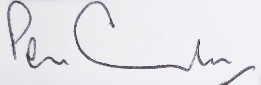 Dated: 21/4/2023